СОДЕРЖАНИЕВведение										  21. Разведение цыплят-бройлеров в личном подсобном    хозяйстве										  32. Производство земляники садовой					  93. Выращивание шампиньонов						174. Разведение виноградных улиток					235. Производство гранулированных комбикормов в КФХ	276. Производство нерафинированного подсолнечного     масла											337. Гаражное виноделие								38ВВЕДЕНИЕНастоящий сборник бизнес-проектов разработан в целях содействия развитию предпринимательства и самозанятости безработных граждан в сельской местности в соответствии с законами Российской Федерации от 2 июля 2007 года № 209-ФЗ «О развитии малого и среднего предпринимательства в Российской Федерации» и от 19 апреля 1991 года № 1032-1 «О самозанятости населения в Российской Федерации». Брошюра призвана способствовать снижению напряженности на рынке труда.В представленном сборнике рекомендуются 7 наиболее перспективных направлений ведения сельского хозяйства (агробизнеса) в Ставропольском крае для владельцев личных подсобных хозяйств, крестьянских (фермерских) хозяйств, индивидуальных предпринимателей и безработных граждан, планирующих открытие собственного дела. Каждый из предложенных бизнес-проектов являет собой технологический и финансово-экономический план работы, носящий рекомендательный характер для малых форм хозяйствования. Содержит ответы на основные вопросы о начальных и последующих этапах развития предпринимательской деятельности того или иного направления. Рассчитана возможная рентабельность каждой из рекомендуемых бизнес-идей.Представленные проекты не предполагают дорогостоящих затрат, имеют малый срок окупаемости, предусматривают упрощенную систему налогообложения (УСН), страховых выплат и являются экономически выгодными для селян.В случае практической заинтересованности государственное казенное учреждение «Ставропольский сельскохозяйственный информационно-консультационный центр» готово оказать содействие в разработке подробных бизнес-планов по предлагаемым видам деятельности.РАЗВЕДЕНИЕ ЦЫПЛЯТ – БРОЙЛЕРОВ В ЛИЧНОМ ПОДСОБНОМ ХОЗЯЙСТВЕ(3 тыс. голов)ВведениеПродукты питания – предмет первой необходимости для каждого человека. Поэтому бизнес, так или иначе с ними связанный, всегда востребован. Именно таким является бизнес по выращиванию бройлеров на продажу.Птицеводство представляется одной из самых актуальных сфер сельскохозяйственного промысла. Его огромный плюс в том, что заниматься разведением бройлеров не сложно и это предпринимательство не становится прерогативой крупных фирм. Бройлер – птица с задатками скороспелости, и это надо максимально использовать для быстрого получения мяса. Мясо бройлеров имеет своей отличительной чертой высокие вкусовые качества, диетические свойства, сочность, нежность и представляется ценным продуктом питания для людей любого возраста. В мышечных тканях груди бройлеров содержится белка – 19-20%, в тушке – 30%, в печени – 20%, липидов, соответственно, – 2,5-3,0%, 7,0-8,0%, и 3,5-5%.Таблица 1Сравнительные показатели качества разных видов мяса, (%)Сравнительный анализ современного состоянияи перспектив развития отрасли в краеСтаврополье входит в число основных российских производителей продукции птицеводства, демонстрирующих стабильную динамику увеличения объемов. Наш регион по производству скота и птицы на убой в живом весе по России занимает 5 место, удельный вес производства яиц составляет 1,9%, – 23 место.На начало 2014 года поголовье птицы в нашем крае во всех категориях хозяйств составляло 15 млн. голов, из них 198 тыс. голов насчитывалось в крестьянских (фермерских) хозяйствах, 11 млн. голов – в сельскохозяйственных организациях, 405 тыс. голов – в хозяйствах населения. Технология выращиванияВ проекте предполагается наличие отапливаемого помещения общей площадью не менее 100 м2. Птичник, обустроенный всем необходимым (первые 3-4 недели с начала реализации проекта), предусматривается заполнить суточными цыплятами. В зависимости от возможностей и имеющихся условий содержания, цыплят бройлеров выращивают экстенсивным и интенсивным методами. При первом способе одну партию цыплят приобретают весной или летом и выращивают до осени. При использовании интенсивного метода молодняк закупают каждые 3-4 месяца небольшими партиями в течение года. На выгул цыплят не выпускают и кормят полнорационными комбикормами. Если нет возможности приобрести таковые, то их готовят в домашних условиях, составляя смеси по примерным нормам. Выращивание цыплят более 70 дней экономически невыгодно. После этого возраста их развитие замедляется, и окупаемость кормов снижается. Цыплята-бройлеры содержатся в условиях двух типов: на глубокой подстилке и в клетках (клеточное содержание бройлеров). Клеточные условия выращивания применяют как на крупных птицефермах, так и в домашних условиях. Преимуществом данного способа является экономия производственных площадей. Колонны клеток обычно устанавливают в 3 яруса. Подстилку в этом случае использовать совсем не нужно. Ещё одним несомненным плюсом является улучшение санитарных условий содержания. Плотность посадки 8-10 суточных цыплят на 0,5 квадратных метра (она не меняется до завершения выращивания). Сокращается расход кормов из-за ограничения движения цыплят. Это приводит также и к повышению упитанности бройлеров, выхода мяса первой категории. Рабочим (птичницам) удобнее наблюдать за птицей, проще охранять их от заболеваний. Все это в конечном итоге повышает экономическую эффективность производства.Важно помнить, что при этом требуется хорошая вентиляция. Для выращивания бройлеров в клетках поддерживается более высокая температура, чем при напольном способе содержания. Цыплята в этих условиях не могут выбирать теплое место, поэтому необходимо, чтобы температура на верхних ярусах не опускалась ниже 34°С. При более низком температурном режиме задерживается рост цыплят, и гибнут ослабленные птенцы. Это особенно важно для суточных цыплят. Для обогрева помещения используются бытовые электрообогреватели. Температуру периодически необходимо регулировать. Таблица 2Температурный режим для бройлеров разного возраста Особенности кормленияВ первые дни молодняк кормят так же, как цыплят яичных пород. В их рацион входят пшено, вареные яйца, овсяная крупа, мелкодробленая пшеница, ячмень, овес. Зерновой корм должен составлять 60-65 % от всего питания.С 3-го дня в мешанки добавляют свежую измельченную зелень. Ее можно заменить травяной мукой или пророщенным зерном (лучше ячменем). Травяную муку скармливают не более 5 г на голову в сутки. Содержащаяся в ней клетчатка плохо усваивается организмом птенцов.С 20-дневного возраста 20 % зерна можно заменить вареным картофелем, делая влажную мешанку. В корм цыплятам обязательно добавляются минеральные вещества: мел, костная мука, ракушка. В измельченном виде их вводят в мешанку по 2-3 г на голову в сутки с 5-дневного возраста. Кормят птиц вволю и часто. С первой недели жизни – 8 раз в день, со второй – 6, с третьей – 4 и с месячного возраста – 2 раза (утром и вечером). С 5-ой недели предпочтителен крупный корм. У цыплят всегда должна быть теплая чистая вода, но слишком теплую (более 30°С) они не пьют. Во второй месяц откармливания цыплята менее требовательны к составу корма. В это время в рацион вводят сочные корма, травяную муку и травы, а количество белковых кормов соответственно снижают. Степень откорма и готовность птицы к забою определяют по жировым отложениям под крыльями и на груди. При раздувании перьев через кожу должен просматриваться жир.Таблица 3Примерный рацион для кормления цыплят-бройлеров,(гр. на голову)ЭкономикаПроект предусматривает закупку, выращивание молодняка птицы в количестве 3000 голов в год с дальнейшей реализацией в живом и убойном весе. В ходе изучения цен конкурентов-производителей средняя цена реализации единицы продукции предусматривается из расчета 135 рублей за килограмм веса тушки.Планируется реконструкция производственных помещений, а также приобретение кормов и молодняка птицы. В дальнейшем, проектом предусмотрено воспроизводство и выращивание молодняка своими силами, применяя инкубатор, что позволит значительно снизить затраты. Уход за бройлерами предполагается проводить до достижения ими товарной массы с последующей реализацией. Основной замысел проекта состоит в использовании достаточно благоприятной рыночной конъюнктуры, а также потенциала работников. Он позволяет после выхода на проектную мощность:- обеспечить ежегодный прирост живой массы птицы; - минимизировать за счет передовых технологий затраты ресурсов на производство продукции животноводства.В ходе организации проекта предусматривается использовать единый сельскохозяйственный налог, а также отчислять страховые выплаты.Для обеспечения производства продукции и организации операционной деятельности потребуется следующий штат работников: Таблица 4Штатное расписание проектаТаблица 5Экономическая эффективность проектаПоказатели экономической эффективности данного проекта, приведенные выше в таблице, свидетельствуют о его реальной выполнимости и экономической целесообразности. Первый год работа проекта является убыточной в связи с большими затратами на начальной стадии его реализации, но со второго года работы проекта, хозяйство получит прибыль в размере 346 тыс. руб., а уровень рентабельности достигнет 38%.Передовой опыт: Ставропольский край, Георгиевский район, ст. Подгорная, ул. Нижняя, 12, Зубов А.В.ПРОИЗВОДСТВО ЗЕМЛЯНИКИ САДОВОЙ(5 га)ВведениеЗемляника садовая (клубника) – одна из наиболее значимых культур в ягодоводстве Европы, Азии, Америки, Африки, Австралии благодаря высокой экономической эффективности производства, стабильному и высокому потребительскому спросу. Является самой распространённой из возделываемых в России ягодных культур.Земляника – не только аппетитная и ароматная ягода, которой не прочь полакомиться и дети, и взрослые, но и источник стабильной и весьма привлекательной прибыли для предпринимателя, решившего открыть свой бизнес.С коммерческой точки зрения, к несомненным достоинствам земляники относятся высокая рентабельность ее возделывания, вызревание в ранние сроки и десертный вкус ягод.Земляника садовая появилась во Франции примерно в 1739 году в результате гибридизации. В результате скрещивания получился новый гибрид, который унаследовал все качественные признаки от родителей. Он и стал прародителем всех сортов садовой земляники (клубники). Плоды земляники садовой представляют большую ценность и как продукт диетического питания. Они содержат сахара, органические кислоты, эфирные масла, дубильные и красящие вещества, соли железа, фосфора, кальция, многочисленные микроэлементы и биоактивные вещества. По числу витаминов (С, А, В1, и др.) ягоды земляники уступают лишь черной смородине и стоят в одном ряду с лимоном. Наличие большого количества ароматических и других веществ содействует лучшему усвоению пищи организмом человека. В далеком прошлом и сейчас земляника считается в числе целебных ягод. Лишь редкие люди плохо переносят употребление земляники – у них может быть крапивница, тошнота и боли в животе.Ежегодно потребление клубники в России возрастает. Сравнительный анализ современного состоянияи перспектив развития отрасли на СтавропольеОбщая площадь плодово-ягодных насаждений в Ставропольском крае составляет 11 тыс. гектаров (в том числе под земляникой – 126 гектаров), в специализированных организациях – около 4000 га. При этом личные подсобные хозяйства производят 57 процентов всех фруктов, на их территории сосредоточено более 66 процентов площади садов и ягодников. На сегодняшний день фермерские хозяйства неохотно берутся за садоводство. На их долю приходится около 1% от общего числа плодово-ягодных насаждений.В 2014 году на территории региона в специализированных хозяйствах высадили около 15 гектаров земляники и свыше 300 га многолетних плодовых насаждений. Плодово-ягодные культуры – одно из активно развивающихся направлений растениеводства в России и в перспективе будет развиваться и дальше. На сегодняшний день, в связи с принятыми санкциями и после того, как Россия решила отказаться от закупок некоторых продуктов в странах Запада и Европы, Ставрополье и близлежащие регионы (Краснодарский край, Ростовская область) имеют огромный потенциал по импортозамещению в аграрном секторе, в том числе и по выращиванию плодов и ягод.Технология выращивания ягод земляники садовойУровень эффективности специализированного выращивания плодовых и ягодных культур определяют селекционные, технологические и организационные факторы. Эффективность специализированного выращивания плодовых и ягодных культур в значительной степени зависит от технологии, сорта и качества рассады. Основные критерии в выборе сорта – высокая урожайность, устойчивость к болезням и вредителям, лежкость и транспортабельность плодов.Система выращивания и уход за растениямиВыращивание садовой земляники – это очень трудоёмкий процесс. Данная культура требует ухода весь вегетационный период как никакая другая, поэтому систематический подход к уходу за ней имеет определяющее значение. Высаживать рассаду земляники необходимо ранней весной либо ранней осенью. Если опоздать со сроками посадки, особенно весной, вероятно, что большая часть растений погибнет. Проводить осеннюю посадку лучше всего с 1 августа по 30 сентября.Предлагается выращивать землянику только три года. Это время, в течение которого молодые, сильные кусты земляники дают максимальный урожай, а затем их меняют на новые, тем самым достигается оптимальное соотношение трудоёмкости по уходу за ней и урожайности. Выращивать садовую землянику больше трёх лет на одном месте не имеет смысла.Рассаду нужно высаживать по рядам на расстоянии 30 см друг от друга, чтобы ряды находились на расстоянии 70 см – это маточный участок. В течение года с данного участка получают посадочный материал, а в следующие два года на нем можно выращивать ягоды и получать хороший урожай. На участках для выращивания ягод (до 10 августа) следует высаживать растения в три ряда с расстоянием между ними – 15 см, а между посадками – 20 см. Таким образом, на следующий год, после сбора ягод, растения среднего ряда удаляют, так создадутся условия для плодоношения в следующем году. Производственный планКлубнику не рекомендуется бессменно выращивать на одном и том же месте, так как в почве накапливаются семена сорняков, возбудители болезней и вредители. Для интенсивного использования площади и получения высоких урожаев необходимо применять специальный севооборот для земляники. Кроме того, он дает возможность освободить почву от таких вредителей, как нематоды, которые поражают многие растения и могут сохраняться в почве до трех лет. Поэтому чередование культур в севообороте предусматривает временный перерыв между запашкой плантации и новой посадкой не менее 2-3 лет. Исходя из вышеизложенного, предлагается введение 5-ти польного севооборота, с условием получения урожая ягод в течение двух сезонов. Более длительная эксплуатация нецелесообразна, так как со старением плантация накапливает болезни и вредителей, снижает урожайность и качество ягод.1 поле – сидеральный пар, с закладкой в почву зеленой массы в период начала цветения двудольных и выхода в трубку злаковых растений с последующим содержанием поля, до посадки земляники осенью, в чистом от сорной растительности состоянии. При отрастании очагов многолетних сорняков они обрабатываются гербицидами на основе глифосата (раундап, ураган);2 поле – первый год роста земляники;3 поле – второй год роста земляники, первый год плодоношения;4 поле – третий год роста земляники, второй год плодоношения, с запашкой плантации после уборки урожая (июль) и поддержанием в дальнейшем под черным паром в свободном от сорной растительности состоянии, с осенним посевом злаковых (ячмень, пшеница);5 поле – зерновые с оставлением в поле пожнивных остатков, с заделкой их в почву дисковыми боронами для увеличения в посеве органических веществ, что стимулирует развитие почвенной микрофлоры и микрофауны, улучшает структуру почвы, способствует некоторому уменьшению уровня pH (реакции почвенного раствора). При освоении севооборота во второй и последующих ротациях при посеве сидеральных культур следует чередовать растения различных ботанических семейств. Например, если в первой ротации использовать крестоцветные, то во второй целесообразнее использовать бобовые или злаковые. Это будет препятствовать накоплению в почве токсичных веществ от разложения однородной растительной массы.Такой севооборот позволяет до минимума сократить поражаемость земляники наиболее вредоносными болезнями (нематоды, вертицилиум, фитофтороз), а посадка оздоровленным посадочным материалом защитит от поражения растений вирусными, микроплазменными болезнями и земляничным клещом.Таблица 1Система ухода за почвой в земляничном севооборотеВ дальнейшем цикл повторяется с условием, что во всех полях севооборота повторяются агроприемы, способствующие ликвидации сорной растительности, обогащению почвы органическими веществами, улучшающими структуру почвы и не допускающими заражения почвы источниками вредителей болезней.Удобрение земляникиЗемляника – культура весьма требовательна к обеспечению всеми элементами питания, как минеральными, так и органическими. Для создания необходимого уровня элементов питания в планируемом севообороте предусмотрены мероприятия, которые увеличат запасы органической составляющей в верхних горизонтах почвы за счет заделки в землю пожнивных остатков зерновых культур и сидератов. Их минерализация, за счет постоянного поддержания почвы во влажном и разрыхленном состоянии, создает условия для увеличения содержания полезных веществ, необходимых для нормальной жизнедеятельности растений земляники.Для увеличения запасов, доступных для растений, азота, фосфора и калия, целесообразно внесение этих элементов в виде удобрений под посев сидеральных культур: фосфора 30-45 кг/га, калия 30-45 кг/га. Азотные удобрения следует вносить рано весной по отрастающим растениям. Если почвы участка, отведенного под посадку земляники, имеют повышенный показатель pH (8,2-8,3), использовать необходимо физиологически кислые азотные удобрения (сернокислый аммоний, хлористый аммоний, азотно-кислый аммоний). Внесение этих удобрений будет способствовать некоторому уменьшению уровня pH.Внесение указанных количеств минеральных удобрений, поддержание почвы во влажном состоянии обеспечит активное нарастание вегетативной массы сидеральных культур до 30 и более тонн на гектар. Заделка этой массы в корнеобитаемый слой почвы, ее частичная минерализация в течение летнего сезона, непосредственно перед посадкой земляники, когда почва содержится под черным паром, в сочетании с имеющимся запасом питательных веществ, обеспечит наличие элементов питания на весь период роста и эксплуатации земляничной плантации (два с половиной сезона). И дополнительного внесения удобрений обычно не требуется. Ведь кроме внесения удобрений под сидеральные культуры, они должны вноситься и под посевы зерновых культур, пожнивные остатки которых так же заделываются в почву.Изначально рассада будет закупаться у местных фермеров, а в дальнейшем производиться на территории инициатора проекта, что значительно снижает себестоимость продукции.ЭкономикаПо проекту предполагается создание технологической цепочки от организации закладки ягодной продукции до ее реализации на местных рынках и в торговой сети магазинов Ставропольского края.В ходе изучения цен конкурентов-производителей средняя цена реализации единицы продукции предусматривается из расчета 80 рублей за килограмм веса.В проекте предполагается наличие земельного участка не менее 5 га, а также сельскохозяйственной техники.В ходе организации проекта предусматривается использовать единый сельскохозяйственный налог, а также отчислять страховые выплаты.Для обеспечения производства продукции и организации операционной деятельности потребуется следующий штат работников:Таблица 2Штатное расписание проектаТаблица 3Экономическая эффективность проектаС учетом данных, приведенных в предыдущей таблице, срок окупаемости проекта составляет 24 месяца.Показатели экономической эффективности данного проекта, приведенные выше в таблице, свидетельствуют о его реальной выполнимости и экономической целесообразности.Первый год работа проекта является убыточной в связи с большими затратами на начальной стадии его реализации, но во второй год работы хозяйство получит первую чистую прибыль в размере 50 тыс. руб. На третий год реализации проекта рентабельность достигнет 76%, а прибыль возрастет до 806 тыс. рублей. Передовой опыт: Ставропольский край, Кировский район, станица Советская, СПК «Советский» (Никулин В.Н. т. 961-493-35-89)ВЫРАЩИВАНИЕ ШАМПИНЬОНОВВедениеВыращивание шампиньонов – это такой вид бизнеса в сфере растениеводства, в котором урожай получают круглый год, и погодные условия не являются помехой.Еще в давние времена люди занимались разведением шампиньонов в пустующих шахтах. Это спасло большое количество умирающих районов. С тех пор в народе сложилось мнение о том, что данный бизнес – золотая жила.Грибной рынок в России и СНГ почти пуст, потребителю предлагается импортная продукция, часто она бывает низкого качества, грибы поставляются в консервированном виде. Поэтому у любого желающего есть возможность создать свой грибной бизнес и при этом задавать свою ценовую политику в этом сегменте рынка. Кроме того, у такой бизнес-идеи существует ряд преимуществ:выращивание данного продукта не требует постоянного внимания и присутствия, ваша занятость будет частичной;в большинстве случаев выращивание шампиньонов не требует наличия особых знаний и умений;материалы, необходимые для организации производства, в большинстве своем довольно простые. То, что может вызвать затруднение в изготовлении, рекомендуется приобретать в готовом виде.Отменные вкусовые свойства и возможность выращивания грибов в домашних условиях сделали его самым известным и широко употребляемым в мире.Годовое потребление данного продукта в странах с развитой экономикой составляет от трех до шести килограммов на человека, при этом спрос на культивируемые шампиньоны там постоянно растет. Объясняется это высокой пищевой ценностью растения. Этот гриб не только обладает хорошими вкусовыми качествами, но и очень полезен для организма человека.Еще в середине-конце восьмидесятых годов прошлого столетия ученые проводили исследование пищевой ценности данной культуры. В ходе этого изучения выяснилось, что, например, шампиньон двуспоровый содержит вещества, обладающие противоопухолевыми свойствами, а также разрушающие холестериновые бляшки.В сушеных грибах содержится 20-25% белка. Свежие же шампиньоны содержат в себе очень большой процент воды – 87-90%, что сопоставимо с содержанием воды в овощах. Но это нисколько не умаляет их пищевую ценность.Жиров в шампиньонах содержится около 2-3%, при этом в составе липидов полностью отсутствует холестерин. Это также является дополнительным аргументом в пользу пищевой ценности продукта, в особенности для людей, которым противопоказана пища с высоким содержанием холестерина по медицинским показаниям.Углеводов в шампиньонах содержится примерно 30% от сухой массы. Основная доля углеводов приходится на сахарозу, фруктозу и глюкозу.Технология выращиванияТехнология производства культуры проста, но необходимо определиться с системой их выращивания. В настоящее время их известно несколько:• на гребнях (грядках); • в мешках; • на полках; • в брикетах; • в контейнерах. В каждой системе есть плюсы и минусы, но каждая имеет право на существование, и зависит это от возможностей предпринимателя. Независимо от выбранного подхода, необходимо закрытое помещение с площадью более 100 м2. Для уменьшения затрат по запуску деятельности можно использовать любое. При наличии собственного подходящего пространства необходимой будет его реконструкция, что намного экономичнее, чем строительство с нуля. Температура воздуха в помещении должна быть 120С, влажность воздуха – 80%, обязательно – вентиляция. К освещению шампиньоны не требовательны.   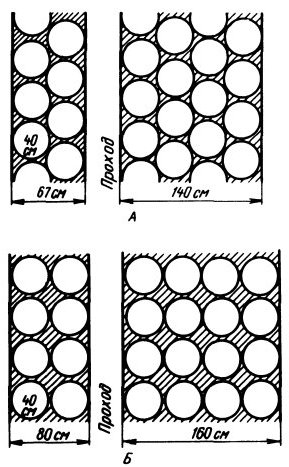 Необходима покупка оборудования для распыления тумана (для дезинфекции и поддержки необходимой влажности).За последнее десятилетие хорошо зарекомендовали себя, как наиболее удобные емкости для выращивания шампиньонов, мешки из полимерной пленки, позволяющие интенсифицировать производство шампиньонов. Такие пакеты широко используются для выращивания грибов в подземных шампиньонницах во Франции, Венгрии и других странах. Опыт показывает, что кульки из полимерной пленки удобно использовать для выращивания шампиньонов и в личных хозяйствах.Использование пакетов требует меньших капиталовложений в сравнении с полочной и контейнерной системами. Одно из основных преимуществ мешочной системы – это возможность более эффективной борьбы с распространением вредителей и болезней. При использовании кульков легче локализовать вредителей и болезни (в любой момент пораженный тюк можно закрыть и вынести).Мешки изготавливаются из прозрачной полимерной пленки толщиной 0,12 мм.В некоторых странах, например, во Франции, в подземных шампиньонницах используют тюки емкостью 35 кг. В личном хозяйстве целесообразно применять мешки емкостью 20-25 кг. Высота пустого пакета может быть 50-70 см. Ее выбор зависит от толщины слоя субстрата, закладываемого в мешок. Диаметр может составлять 40-50 см. Такие мешки изготавливают на фабриках.Запрещается повторное использование пакетов из полимерной пленки, так как нельзя рассчитывать на их надлежащую очистку и дезинфекцию.На 1 м2 размещается один мешок. С него, при условии использования хорошего компоста, можно собрать от 4-6 кг грибов. Применяются два способа расстановки тюков – шахматный и параллельный. Если мешки имеют диаметр 40 см, то при их установке шахматным способом теряется около 9% производственной площади. При параллельном – примерно 20%. Потери площади можно компенсировать использованием более глубоких мешков, т. е. загрузкой большого количества субстрата в расчете на 1 м² полезной площади. Тогда образовавшееся между пакетами пространство становится даже необходимым, так как циркулирующий между ними воздух способствует охлаждению субстрата. Первичной основой высокой рентабельности грибного производства служит качественный компост для выращивания мицелия, максимально пригодный для жизни шампиньонов. В данном случае проектом предусмотрена закупка готового и засеянного компоста.После высадки грибов в грунт температура должна быть в районе 24-260С, так как такая температура обеспечивает наилучший урожай и скорость его всходов. Влажность нужно держать в пределах 60%, периодически опрыскивая его водой, ведь известно, что шампиньоны растут в природе после дождя. Через 10-12 дней, когда грибница разрастается, температуру снижают до 18-200С, посыпают слоем земли 3-4 см, без уплотнения. Кроме этого, нужно периодически проветривать помещение.Урожай шампиньонов можно увидеть через 30-40 дней после посадки. Плодоношение происходит волнами в 3-6 этапов и длится 2-3 месяца. Чаще 2 и 3 этапы дают большую часть урожая культуры (около 70%) После полного сбора урожая субстрат меняют.Сбор и хранение грибовШампиньоны собирают, выкручивая их из покровного слоя, с последующим обрезанием ножки. Укладывать грибы лучше всего в мелкую тару, весом до 3-4 кг в одну упаковку. Хранят продукцию при температуре 0-4 градуса. Срок годности зависит от условий хранения, качества грибов и может достигать 10-12 дней.ЭкономикаПо проекту предполагается создание технологической цепочки от организации закладки грибницы до реализации продукции на местных рынках и в торговой сети магазинов Ставропольского края.В ходе изучения цен конкурентов-производителей средняя цена реализации единицы продукции предусматривается из расчета 130 рублей за килограмм веса.В проекте предполагается наличие отапливаемого помещения порядка 100 м2. В ходе организации проекта предусматривается использовать единый сельскохозяйственный налог, а также отчислять страховые выплаты.Для обеспечения производства продукции и организации операционной деятельности потребуется следующий штат работников:Таблица 1Штатное расписание проектаТаблица 2Экономическая эффективность проектаПоказатели экономической эффективности данного проекта, приведенные выше в таблице, свидетельствуют о его реальной выполнимости и экономической целесообразности. Первый месяц работа проекта является убыточной в связи с большими затратами на начальной стадии его реализации, но уже со второго месяца работы проекта хозяйство получит прибыль в размере 81 тыс. руб., а уровень рентабельности достигнет 64%.Передовой опыт: Ставропольский край, Предгорный район, п. Верхнетамбуканский, ул. Зеленая, 16, Николенко А.П., тел.: (87961) 4-81-45.РАЗВЕДЕНИЕ ВИНОГРАДНЫХ УЛИТОКВведение	В данное время появился новый вид бизнеса, который на первый взгляд кажется экзотическим. Речь идет о разведении виноградных улиток.Улиточное мясо – это не только питательный и вкусный, но еще и диетический продукт, который легко усваивается организмом и не содержит вредного холестерина. В нем сконцентрировано большое количество аминокислот и других полезных микроэлементов. Благодаря этому, улитка является ценным сырьем при производстве лекарств для больных диабетом. Улиточное мясо способствует регенерации костно-хрящевой ткани, помогает при заболеваниях желудочно-кишечного тракта, рекомендуется беременным как природный источник кальция. К тому же мясо улиток – это сильный афродизиак, в котором содержится компонент, естественным путем восстанавливающий клетки, поэтому мясо также применяют в изготовлении косметологических препаратов. Выходит, что сфера использования виноградной улитки довольно масштабна, и спрос на эту продукцию будет расти и в будущем.В России, конечно, к питанию улитками не привыкли. Но ведь стали уже любимыми, к примеру, суши, устрицы и другие морепродукты.Таблица 1 Расчеты показывают, что с 1 га в течение года можно вырастить:Особенности размножения	Улитки являются гермафродитами, но для оплодотворения спаривание им необходимо. Происходит оно обычно с марта по май (после спячки). Затем идет кладка яиц обоими особями пары, после кладки маточные особи переводят в вольер, а яйца помещают в инкубатор. Продуктивность виноградных улиток составляет порядка 40-60 яиц от каждой маточной особи в год. Потомство растет довольно быстро. «Товарным» считается вес в 20-25 граммов и размером около 5 см. Даже если часть нового поколения не выживет, все равно каждая улитка приносит в обозначенный период до 1 кг приплода. А затрачивается на 1 кг деликатеса 2 кг корма. Технические моменты	Самым важным критерием улиточного бизнеса является климат. Оптимальной температурой воздуха для улиток является 21 градус по Цельсию, при влажности от 75%. На 40-50 особей должен приходиться 1 квадратный метр. 	В настоящее время разработано много различных методов и технологий разведения виноградных улиток: на открытых участках («улиточные сады» и вольерное содержание); смешанное (спаривание, кладка, инкубация яиц, подращивание молоди проводят в закрытом помещении, а последующее доращивание – на открытых участках); в закрытом помещении. Система смешанного выращивания пользуется популярностью, так как является наиболее экономически эффективной. В основном технология включает в себя пять этапов: воспроизводство, проклевывание яиц, выращивание молодых улиток, их откорм и подготовка к продаже.	При смешанном выращивании осенью моллюсков вводят в«спячку» при температуре 2-40С и содержат в течение 3-4 месяцев при температуре 7-90С и шестичасовом световом дне. После «спячки» улиток пробуждают при температуре 20-220С и влажности 85 %, орошая теплой водой, при световом дне 10-12 часов.Таблица 2Рацион питания взрослой улитки в %:Для спаривания, которое может продолжаться в течение трех недель, улиток пересаживают в ящики. После спаривания в ящики устанавливают поллитровые емкости, заполнив их на высоту до 8 см смесью грунта (50-60%) и песка (40-50%). Смесь увлажняют. Улитки заползают в подготовленные емкости и начинают яйцекладку, которая длится 4-6 недель. Отложенные яйца изымают и переносят в кюветы, где в течение 12-14 дней происходит инкубация (температура составляет 20-220С, влажность воздуха – 95-100 %, световой день – 8 часов). Подращивание молоди до 1,5-месячного возраста проводят в ящиках с отверстиями (для удаления отходов). В них высаживают вылупившихся улиток. Пищу и воду подают в плоских емкостях.Таблица 3Рацион питания молодняка улиток в %:В конце мая улиток можно пересаживать на открытые участки («улиточные сады») для дальнейшего выращиванияРынки сбыта	Важным вопросом почти для каждого предпринимателя является сбыт своей продукции. «Улиточный» бизнес не исключение. Впрочем, это только поначалу. Наладив контакты с постоянными закупщиками, еще придется расширять «плантации» моллюсков. А на первых порах потребителями улиточного мяса станут элитные рестораны, которые охотно закупают «экзотический» продукт, медицинские фармацевтические фирмы. Учитывая обстановку на мировом рынке, под запрет ввоза, как и многие продукты, попал и такой специфичный товар, как мидии, устрицы и другие моллюски. А наряду с устрицами, улитки также считаются источником высококачественного белка, поэтому данный продукт может легко занять и восполнить эту нишу.Экономика	Проект предусматривает закупку маточного стада в количестве 750 штук, выращивание молоди (смешанным методом) до товарной массы 20-25 грамм и реализацию улиток в живом весе. Для содержания взрослых особей потребуется закрытое помещение площадью 4 кв. м., для инкубации яиц и содержания молоди – 18 кв. м., а также земельный участок площадью 400 кв.м для доращивания молодняка, огороженный забором из сетки и засеянный травой. (Проект предполагает наличие требуемых площадей). Улитки практически не подвержены никаким заболеваниям, а, значит, бизнес не терпит издержек на ветеринаре и прививках. Таблица 4Экономическая эффективность проекта(с использованием собственных средств), тыс. руб.Анализ экономической эффективности выращивания виноградных улиток позволил сделать вывод о целесообразности реализации данного проекта, так как  уровень рентабельности составил 41 % уже через 8 месяцев. При увеличении объемов производства и обеспечении стабильных рынков сбыта данного продукта прибыль может вырасти в несколько раз.  Передовой опыт: Краснодарский край, г. Приморско-Ахтарск, ул. Победы, 90, ООО «Азов Трейд», тел. +7(86143) 2-86-02ПРОИЗВОДСТВО ГРАНУЛИРОВАННЫХКОМБИКОРМОВ В КФХВведение	Ставропольский край вошел в рейтинг десяти лучших регионов страны, обеспечивающих наибольший прирост в животноводстве. Данный факт является одной из основных предпосылок развития комбикормового бизнеса. Так, за последние годы потребность края в комбикормах выросла в 1,5 раза. 	Очевидным фактом является прямая зависимость эффективности животноводства от состава и качества используемых комбикормов. Неизменным остается основное требование к комбикормам – это полная сбалансированность рациона. В комбикормовом производстве используется более ста разнообразных видов сырья. Это обусловлено как качеством и питательностью кормовой смеси, так и видом животного, птицы или рыбы. Основными сырьевыми продуктами для приготовления комбикорма являются:сено, солома, жмых;зерновое сырье (ячмень, овес, кукуруза, бобы и др.);мука (травяная, рыбная, мясокостная);крахмало-паточное сырье (гидрол, меласса);минеральное сырье (соль, мел); химическое сырье (микроэлементы, карбамид, витамины, антибиотики).	В отдельную группу выделяют белково-витаминные добавки и премиксы, которые используются в микроколичествах для обогащения пищевого продукта.Витамины – это обязательные нормируемые элементы в рационах животных, так как они влияют на здоровье, уровень продуктивности, воспроизводительные особенности.Таблица 1Основные требования, применяемые к качеству комбикорма:Гранулированные кормаПовышенный спрос на рынке комбикормов вызывают гранулированные комбикорма, которые востребованы в скотоводстве, птицеводстве, свиноводстве и кролиководстве. В составе таких комбикормов наибольший удельный вес приходится на фуражное зерно. Продукт в этом случае отличается высоким содержанием клетчатки. Это в свою очередь служит причиной высокого качества такого корма, низких затрат при его изготовлении. Дело в том, что цена фуража в 2 раза ниже, что повышает рентабельность бизнеса. Сократить постоянные затраты можно, если в состав комбикорма включать сено естественных угодий. Сезонности в данном бизнесе нет, но наибольший спрос на комбикорм приходится в зимний период, когда в аграрном секторе закрывается доступ к естественным пастбищам. Высокий спрос на данный продукт гарантирован и тем, что в нашем аграрном секторе в основном работают объекты с интенсивным производством продуктов животноводства. Такая организация работы требует кормления животных сбалансированным питанием. В силу технологии производства комбикорм значительно превосходит обычные корма по питательности и степени переваримости питательных веществ. Кроме того, гранулированный вариант способствует повышению интенсивности роста животных, а это положительно ассоциировано с таким важным показателем, как  затраты корма на 1 кг прироста живой массы. Комбинированные корма производятся по различным рецептам для каждого вида животного, птицы и рыбы. Учитываются их возраст и назначение (молоко, шерсть, перо, мясо, жир, кожа, яйца, икра). В зависимости от необходимого вида продукта меняется и технологический процесс его создания. Таблица 2Состав комбикормов для различных видов животных:Популярность гранулированных кормов не случайна. К ряду преимуществ можно отнести:процесс производства гранул и комбикормов предусматривает термальную обработку, которая убивает большое количество вредных микробов, в том числе и сальмонелл;птицы и животные съедают во время кормления полный объем запланированного комплекса составляющих, что исключает возникновение дисбаланса питательных веществ;при транспортировке сыпучих комбикормов часто происходит рассортировка составляющих на разные слои через разную плотность и размеры измельченных ингредиентов, а гранулированные комбикорма позволяют преодолеть эту проблему;птицы и животные лучше усваивают гранулированный комбикорм, и, соответственно, быстрее набирают вес;при производстве и транспортировке значительно уменьшаются потери по сравнению с традиционными формами комбикормов;сельхозпредприятиям гораздо легче транспортировать и хранить гранулированный комбикорм;при использовании сбалансированных по всем питательным веществам гранулированных комбикормов продуктивность животных растет на 12-14%, а при обогащении их витаминами, микроэлементами и другими стимулирующими веществами – на 25-30% по сравнению с тем, когда животным скармливают отдельные виды зернофуража.Технология	Основными этапами производства гранулированного комбикорма являются: измельчение, дозирование, смешивание, гранулирование, охлаждение и заключительный этап – фасовка. Первичное сырье, сено и солома проходят два этапа измельчения, в зависимости от рецепта.Первый этап заключается в измельчении на части размером 30-40 мм и более мелкие частицы размером 5-10 мм. Зерновые компоненты пропускают через дробилку, взвешивают на электронных весах и подают на дозатор. Этап дозирования сопровождается добавлением добавок. Главное в дозировочном процессе - это соблюдение точности. Точность дозировки влияет на качество продукции.Следующий этап производства происходит в смесителе. В нем комбикорм превращается в однородную массу. На этой стадии завершается приготовление комбикорма в россыпи. Поэтому, при наличии заказов на россыпной вид необходимую часть продукции вручную изымают и направляют на упаковку. Для создания гранулированного комбикорма однородная масса с помощью транспортера подается в бункер – ворошитель. Задача ворошителя - перемешать и равномерно подать комбикорм на пресс-гранулятор. Из пресса-гранулятора выходят комочки заданного диаметра и размера.Гранулированные частицы подвергаются охлаждению с помощью воздушных потоков вентилятора колонны охлаждения. Затем гранулы проходят процесс очистки от некондиционной россыпи и поступают в блок фасовки. Пакуется гранулированный комбикорм в мешки весом 10 или 50 кг.Базой для организации производства комбикормов может быть линия производства комбикорма гранулированного ЛПКГ мини. ООО «Доза-Агро», г. Нижний Новгород, ш. Жиркомбината, 20, тел. 8-800-200-24-76. Цена 320 тыс. руб. Эта линия  позволяет в условиях личных подсобных и фермерских хозяйств производить гранулированный комбикорм для разных групп животных. В состав ЛПКГ входит комплекс по приготовлению кормов, 2 бункера, пресс-гранулятор, блок охлаждения с просевом, шнековый транспортер, пульт управления. Производительность линии – от 0,3 до 0,8  тонн/час. Мощность электрооборудования – от 8,6 кВт/ч до 22,91 кВт/ч.Экономика	Проект предусматривает производство гранулированных кормов и сбыт продукции.	Производственный процесс требует наличия площади для размещения оборудования, складирования готовой продукции, хранения запасов сырья. Высота помещения должна быть не менее 4,5 метров. В связи с этим планируется приобрести ангар площадью 300 квадратных метров. Расходы по доставке оборудования продавец берет на себя. Для обеспечения запланированного объема производства продукции целесообразно использовать работу одного человека. По ГОСТу на долю отходов приходится около 1%.	Сбыт продукции является одним из главных вопросов в комбикормовом бизнесе. Возможными точками сбыта могут быть организации-посредники, фермерские хозяйства, питомники, зоопарки, заказники, частники. Практичным подходом к реализации является розничный сбыт продукции частным лицам, которые разводят домашних животных и птицу. Кроме того, предоставляется возможность получить конкурентные преимущества путем создания комбикормов с уникальными характеристиками, присущими только созданному продукту. Таблица 3 Экономическая эффективность проекта с использованием собственных средств (срок - 1 год):* В ходе организации деятельности по данному проекту предусматривается использование упрощенной системы налогообложения (УСН), а также отчисления на страховые выплаты. Налоговые и страховые отчисления производятся согласно ч. 2 ст. 12 Федерального закона от 24 июля 2012 года № 212-ФЗ «О страховых взносах в Пенсионный фонд Российской Федерации, Федеральный фонд обязательного медицинского страхования и территориальные фонды обязательного медицинского страхования» (с изменениями, внесенными от 25 декабря 2012 года № 269-ФЗ). В связи с тем, что данный проект не предполагает одноразовую покупку сырья, что составляет основную часть затрат (6 110 тыс. руб. за 1 год), производство планируется осуществлять за счет собственных средств. Анализ экономической эффективности показал, что с учетом всех издержек рентабельность производства за 1 год составит 26 %. Предприятие в случае реализации всей произведенной продукции получит чистой прибыли 2 068 тыс. руб. Поэтому будет целесообразно изначально найти покупателя или работать с кормами для того вида птицы или животного, который наиболее востребован в данной местности. Кроме того, если фермер производит какой-либо вид сырья самостоятельно, то это положительно скажется на его экономическом состоянии, так как затраты уменьшатся, значит и уменьшится себестоимость производимых комбикормов.Передовой опыт: Ставропольский край, Минераловодский район, пос. Загорский, ул. Солнечная, 26, ЗАО «Минераловодский комбикормовый завод», тел.: (87922) 7-89-99.ПРОИЗВОДСТВО НЕРАФИНИРОВАННОГО ПОДСОЛНЕЧНОГО МАСЛАВведение	Производство растительных масел является одной из ведущих отраслей пищевой промышленности. В структуре их производства в России большая часть приходится на нерафинированное масло. В выпуске нерафинированных масел преобладает подсолнечное, с долей около 85 %. В последние годы объем выпуска нерафинированных масел в крае увеличился почти в 2 раза. Его производство доступно не только крупным предприятиям: примерно 40-45% российского продукта вырабатывается средними и мелкими производителями, в том числе и фермерскими хозяйствами. Выпуск подсолнечного масла – это безотходный бизнес. В процессе отжима остаются лузга (шелуха), жмых и шрот.  Технология производства подсолнечного масла	Данный продукт подразделяется на две большие группы: рафинированные и нерафинированные, которые различаются между собой степенью очистки. Нерафинированное масло проходит только механическую фильтрацию, тогда как рафинированное – очищается посредством сложного технологического процесса. Основным сырьем для маслопрессовых заводов являются семена подсолнечника. Сырье и готовая продукция должны соответствовать «Медико-биологическим требованиям и санитарным нормам качества продовольственного сырья и пищевых продуктов». Семена подсолнечника должны соответствовать ГОСТ 22391-89. ГОСТ предусматривает три сорта семян: первый, второй и третий. Химический состав основных сортов семян колеблется в широких пределах, в зависимости от условий возделывания и послеуборочной обработки семян.Подготовка сырья. Предназначенные для переработки семена подсолнечника необходимо просушить и просеять. Оптимальный уровень влажности подлежащих переработке семян составляет 8%. Наиболее часто растительное масло получают из высокомасличных сортов подсолнечника (масличность в пределах 35-55%). От этого показателя зависит выход масла и производительность оборудования. Семена должны перед переработкой дополнительно очищены от минеральных и металлических примесей и доведены до оптимальной влажности (в пределах 6,5-7%).	Базой для производства растительного масла может быть мини-завод «Олеум-4» (ООО «Агромашсервис», г. Челябинск), предназначенный для производства нерафинированного растительного масла из семян масличных культур методом однократного прессования с предварительной подготовкой сырья.	Мини-завод работает следующим образом. Семена подсолнечника поступают в сепаратор, где отделяются от различных примесей, затем с помощью транспортной системы поступают в рушильно-вальцевый станок с сортировочным устройством, где происходит обрушение семени и разделение полученной рушанки на ядро и лузгу. Оборудование для отсоса лузги, состоящее из воздуховодов, вентилятора и циклона, обеспечивает удаление лузги. Очищенное ядро может быть отобрано для последующего производства – выпуска козинаков, например. Для производства растительного масла ядра с помощью транспортной системы направляются в жаровню. Дальнейшая подготовка сырья осуществляется в жаровне. При тепловой обработке клетчатка набухает и масло выделяется на поверхность, что способствует последующему отжиму масла. Горячее сырье из жаровни поступает в шнековый пресс, где обеспечивается отжим масла. Пресс должен работать при строго определенной температуре. Она важна для того, чтобы впоследствии масло не горчило или не пенилось. Полученный продукт, содержащий различные по величине взвешенные частицы жмыха и других примесей, попадает через сетчатый фильтр в бак для слива масла из пресса, откуда насосом по трубопроводам направляется в ту или другую половину бака-накопителя. Перекачка в другую накопительную емкость или отпуск готовой продукции может производиться из обеих половин бака-накопителя с помощью того же насоса. Напорный шланг при этом отсоединяют от входного патрубка бака-накопителя; при необходимости его наращивают и масло перекачивают в емкость потребителя.Таблица 1Требования к качеству перерабатываемых семян:Рынки сбыта	Конкуренция при производстве масла велика, но и спрос не уступает, так как продукт является универсальным, то есть его используют для приготовления практически всех видов блюд не только в домашних условиях, но и в больших производственных цехах. Все же особое внимание нужно обратить на предложения конкурентов и по возможности создать более выгодное производство, чтобы постепенно охватить большую часть рынка. Качественное домашнее масло ценится на всех городских и пригородных рынках.Считается, что только такое масло, которое пахнет семечками, может придать блюду неповторимый аромат и внешний вид, и, разумеется, вкус. Если рядом есть крупный город, можно приезжать на его рынки и договариваться с местными продавцами о поставке товара на реализацию. У себя же можно и самим открыть на продуктовом рынке свой павильон с маслом.	Рынок сбыта весьма разнообразен и не ограничен региональными покупателями, поскольку подсолнечное масло кроме кулинарии применяется и во многих других отраслях производства (лакокрасочная промышленность, мыловарение и т.д.).Экономика	Бизнес-проект по производству масла предусматривает строительство помещения общей площадью 150 кв.м., отвечающего всем требованиям санитарно-эпидемиологической службы и пожарного надзора. К "маслобойному" цеху действующими надзорными службами предъявляются традиционные для пищеперерабатывающего предприятия требования. Помещение для мини-маслобойни должно иметь площадь от 80 до 130 кв.м. Из них непосредственно рабочая площадь составляет только 35-40 кв.м. Остальное пространство используется под склады (для жмыха и готового масла). В помещении цеха должен быть твердый бетонный пол. От пола вверх на высоту двух метров - покрашенные панели. Выше - оштукатуренная и побеленная поверхность. Самое большое помещение для хранения сырья займет не менее 50 кв.м площади. Если семечку утрамбовать в меньшем помещении на высоту 1,5 м, а не засыпать в просторный "домик", где сырье сможет свободно "дышать", она испортится. То есть чем тоньше слой маслосемян на полу, тем лучше. Желательно, чтобы на этом складе могло одновременно храниться 30-45 т семян подсолнечника. Еще одно помещение - 30-40 кв.м понадобится для хранения жмыха. Жмых может самовозгораться, это важно учитывать. На складе готовой продукции  может быть установлено 5-7 емкостей для подсолнечного масла общей вместимостью 10-15 кубов. Цех должен быть оборудован трехфазной электропроводкой, а также иметь подключение к системе водоснабжения. Кроме того, должен быть предусмотрен удобный подъезд к зданию для доставки сырья и погрузки готовой продукции. 	В связи с тем, что планируются небольшие объемы первоначального производства, с технической частью работы может справиться один человек, а функцию управляющего (директора), который будет организовывать поставки и сбыт продукции, будет осуществлять сам владелец. 	Поскольку на Ставрополье развита культура подсолнечника, планируется, что необходимым сырьем фермер себя будет обеспечивать сам (наличие посевных площадей не менее 100 га, при урожайности не менее 15 ц/га).В 2014 году среднекраевая себестоимость 1 тонны подсолнечника составила 12,9 тысяч рублей (на основании данных за 9 месяцев); при простой реализации семян подсолнечника (150 тонн) чистая  прибыль составит 749 тысяч рублей. Этот показатель в перспективе можно удвоить, наладив переработку маслосемян подсолнечника у себя в хозяйстве.                                                                                                                             	Производство масла в данном проекте рассматривалось на примере мини-завода «Олеум-4», который размещается на площади не более 30 кв. м. Максимальная производительность оборудования  – до 50 кг масла в час (при 4-х часовом рабочем дне – до 200 кг/сутки), следовательно, в месяц при 5-дневной рабочей неделе объем производства составит около 4 тонн. 	Наряду с производством масла (выход 32 % с 1 тонны) можно реализовывать жмых (выход 38 % с 1 тонны), а также лузгу (выход 16 % с 1 тонны).                                                           Таблица 2Экономическая эффективность производства и реализации подсолнечного нерафинированного масла,(тыс. руб.)Таким образом, если за расчетный период принять 1 год, то, несомненно, фермеру будет выгоднее реализовать непосредственно подсолнечник, так как прибыль может составить более 700 тысяч рублей, тогда как прибыль по производству растительного масла за 1 год  будет не более 600 тысяч рублей (ведь на 1 год планируется основная часть затрат). Но уже со второго года прибыль при производстве масла по отношению к продаже подсолнечника увеличится более чем в 2 раза. Данный факт говорит  об эффективности и целесообразности данного производства.Передовой опыт: Ставропольский край, Апанасенковский район, с.Дивное, ул.Чехова 40а, КФХ Дорошенко.ГАРАЖНОЕ ВИНОДЕЛИЕВведениеИстория возникновения гаражного вина демонстрирует, что для человека, увлечённого идеей, полного решимости её осуществить, нет ничего невозможного. Основателем гаражного виноделия принято считать француза Жака Тьенпона, который 30 лет назад переоборудовал свой гараж под винодельню и создал одно из самых дорогих вин в мире Шато ля Пин. Особенностью гаражного вина является повышенное внимание виноделов к выращиванию и сбору урожая, что дает преимущество ставропольским производителям, так как в нашем крае сложившийся природно-климатический потенциал позволяет выращивать виноград в широком ассортименте традиционных и новых сортов различного направления. На Ставрополье возделывается 22 столовых и 43 технических сорта винограда.В поддержку развивающемуся на Юге России движению «гаражистов» созданы некоммерческое партнерство производителей вин «Черноморские гаражные вина» и «Союз гаражных вин Ставрополья». В настоящее время на территории Ставропольского края производством и выпуском винодельческой продукции занимаются 18 предприятий, из которых производство виноградного вина осуществляют 13 предприятий, вин шампанских и игристых – 3 предприятия, коньяков – 8 предприятий.Государственная поддержка виноделия осуществляется по трем основным направлениям: компенсация 10 % стоимости реализованных столовых и марочных вин, коньяков; компенсация 2/3 части процентных ставок по привлеченным кредитам (на срок до четырех лет) на приобретение виноматериалов для производства коньячных спиртов и столовых вин, полученных в российских кредитных организациях; компенсация 50 % затрат, связанных с приобретением технологического оборудования для заводов первичного и вторичного виноделия.Одной из основных проблем рассматриваемого вида деятельности является то, что по закону производить и продавать вино имеют право только юридические лица, а крестьянские (фермерские) хозяйства таковыми не являются, следовательно, небольшие винодельни могут изготавливать алкогольные напитки только для собственного потребления. На сегодняшний день уже состоялось первое чтение законопроекта, предусматривающего изменения в 171 Федеральном законе «О государственном регулировании производства и оборота этилового спирта, алкогольной и спиртосодержащей продукции и об ограничении потребления (распития) алкогольной продукции», основные плюсы которого для крестьянских (фермерских) хозяйств (КФХ) и индивидуальных предпринимателе состоят в следующем: лицензирование виноделов-фермеров, производящих менее 50 тыс. литров в год, осуществляется без счетчиков ЕГАИС (единая государственная автоматизированная информационная система), не требуются сертификаты на оборудование; при производстве и хранении вина из собственного винограда не требуется система ЕГАИС (единая государственная автоматизированная информационная система).ТехнологияС целью достижения высокой концентрации вина, с лозы еще в зелёном виде обрезается большинство гроздей, каждая из оставшихся подвергается заботливому уходу. После сбора винограда начинается этап дробления, который осуществляется при помощи специальных аппаратов. Для гаражного виноделия используется переносная дробилка. В комплект поставки данного механизма может входить гребнеотделитель – это специальные дробилки для винограда, которые позволяют отделить ягоду от веточки, и раздробится только ягода, веточка идет на выброс.Для получения белого вина мезга (дробленый виноград) подается из промежуточной емкости в пресс. Сульфитируется малыми дозировками и через час-полтора добавляются культурные дрожжи. Начинается брожение, и через три дня процесс вступает в активную стадию.Брожение, дображивание и выдержка осуществляются в емкостях из нержавеющей стали с плавающей крышкой. Очень важен температурный контроль играющего сусла. Идеальной температурой для брожения белого вина является режим 14-160С. Добиться поддержания постоянной температуры брожения можно охлаждением сусла с помощью рубашек охлаждения, которыми могут оснащаться емкости непосредственно при изготовлении.Для получения красного вина мезга подается в нержавеющую емкость, дубовую бочку, пластиковый контейнер с открытым верхом.Брожение на мезге (от 14 до 30 дней) позволяет максимально экстрагировать в сусло красящие вещества, танины и ароматические вещества, присутствующие в косточках и кожице винограда. Идеальная температура брожения должна быть 15-180С, максимальная – 240С.После того, как активное брожение закончилось, молодое красное вино отделяют от мезги и заливают в дубовые бочки на дображивание и выдержку.Срок выдержки красного вина в дубовой бочке варьируется в зависимости от её объема и силы молодого вина. В среднем красному вину достаточно от 3 до 6 месяцев выдержки в новом дубе. Таблица 1Расчет затрат на приобретение оборудования,тыс. руб.ЭкономикаПроект предполагает, что отправной точкой в развитии данного вида деятельности выступает наличие виноградника общей площадью не менее 4 га и помещения общей площадью 30 кв. м. С 1 га планируется получать 5 т винограда. В среднем из одной тонны винограда получается 800 бутылок вина, объемом 0,75 л. Цена реализации устанавливается в проекте среднерыночная, по гаражному виноделию – 250 рублей за бутылку.Основным преимуществом данного направления виноделия является уникальность вкуса производимых напитков, которые в результате огромного труда виноделов получаются концентрированными, сложными, ни с чем несравнимыми. Обычно они очень танинные, обладают богатым вкусом и ароматом дубовых бочек, что дает возможность устанавливать достойную цену реализации.Мощность дробилки составляет 1500 кг/ч, следовательно, на переработку 16 т винограда потребуется небольшое количество времени. Также выбранный агрегат является электрическим, что в совокупности с наличием гребнеотделителя значительно сокращает трудозатраты.Для обеспечения бесперебойного производства продукции необходим следующий штат сотрудников:Таблица № 2 Штатное расписание проектаДля следующего этапа производства планируется приобрести гидравлический пресс с корзиной на 120 литров, который позволит отжимать до 6 тонн в день. После отжима полученный сок сливается в емкость (бочку) с плавающей крышкой. Плавающая крышка ложится на «зеркало» жидкости, находящейся в емкости, при любом заполнении данной емкости, исключая полностью контакт с внешней средой. Воздухонепроницаемая камера, накачиваемая посредством насоса, поставляемого в комплекте, полностью герметизирует верхнюю часть емкости. Для 10 тонн вина необходимо примерно 19 таких емкостей объемом 520 л.Неотъемлемой частью процесса является добавление дрожжей из расчета 500 г на 625 литров. Планируется закупить примерно 8 кг дрожжей, что составит в среднем 32 тыс. рублей.Также планируется приобрести 4 кг остановителя брожения и 38 кг дубовой щепки, что обойдется в среднем в 105 тыс. руб.Выдерживать вино рекомендуется в дубовых бочках. Для размещения 9600 литров вина необходимо 43 бочки, что в рублевом эквиваленте составит порядка 731 тыс. рублей.Готовый продукт предполагается разливать в бутылки с помощью сторонних предприятий, услуги которых, в среднем, стоят 15 рублей за бутылку. Также необходимо закупить пробки, этикетки, капсулы и короба, примерно, по 20 рублей на одну бутылку.Таблица 3Экономическая эффективность гаражного виноделия на площади 30 кв.м(с использованием собственных средств), тыс. руб.Анализ экономической эффективности проекта гаражного виноделия показал, что срок реализации составляет 6 месяцев. При условии бесперебойного спроса на продукцию данный вид деятельности самоокупается в течение сезона, что позволит увеличить объемы производства в дальнейшем. Передовой опыт:Краснодарский край, г.Анапа, пос.Витязево, КФХ «Винное подворье старого грека»;Краснодарский край, Крымский район, ст. Варениковская, КФХ «Виноделье Алексея Толстого».ПоказателиКрольчатинаГовядинаКурятинаВода69,372,772,8Белок21,520,620,0Жир8,05,55,1Минеральные вещества1,21,21,1Калорийность198,0170,0166,0Возраст цыплят, днейТемпература воздуха, (0С)Температура воздуха, (0С)Возраст цыплят, днейоколо обогревателяв помещении1-534-3326-246-1232-3023-2213-2029-2522-2121-3023-2221-2031-6319-11Компонент кормаВозраст цыплят, недельВозраст цыплят, недельВозраст цыплят, недельВозраст цыплят, недельВозраст цыплят, недельВозраст цыплят, недельВозраст цыплят, недельВозраст цыплят, недельВозраст цыплят, недельКомпонент корма123456789Яйца варёные измельченные2-3--------Творог обезжиренный1-23-45-66-7-----Пшённая каша отварная3-45-6-------Дерть (куку-руза, пшеница)5-710-1215-2025-3040-5050-6060-7070-8070-80Жмыхи, шроты-1-22-32-33-43-43-43-43-4Картофель отварной--3-57-1015-2025-3030-4040-5050-60Мясокостная мука-1-22-32-32-33-43-43-43-4Рыбная мука-1-22-32-32-32-3---Минеральные корма (ракушка, мел)-0,3-0,50,5-11-21-32-33-43-43-412345678910Соль поваренная----0,10,10,20,20,3Зелень1-22-35-68-1010-1515-2025-3035-4040-50Морковь0,5-11-24-55-78-1010-1515-2025-3030-35ДолжностьКол-во, (чел.)Оклад,(тыс. руб.)ФОТ,(тыс. руб.)ПлатежиРаботник по уходу за птицей210 20 ежемесячноВсего2-20ежемесячноПоказатели1 год2 год123Расходы:тыс. руб.тыс. руб.Реконструкция птичника100 хПриобретение поголовья 90100Закупка кормов200230Приобретение оборудования, в т.ч.резервная электростанцияинкубатор (на 1000 яиц)145хЗарплата с начислениями 312344Услуги связи1516Ветеринарные препараты4042Затраты на ГСМ2021Коммунальные услуги4042Налоги*5775Дополнительные расходы (в т.ч. затраты на убой)2030Итого затрат:1 039900Объем реализации продукции (т.)78,9Цена реализованной тонны135140Доход (выручка от реализации)9451 246Чистая прибыль- 94346Рентабельность, %-938МероприятиеСрок проведенияКол-во обра-боток123Первое полеПервое полеПервое полеПрикатывание сидератов кольчатыми каткамимай1Дискование в двух направлениях для заделки зеленой массы в почвумай1Дискование по мере отрастания сорняковиюнь-июль1-2Пахота на глубину 35-40 см.июль- август1Выравнивание почвы в 2-3 проходасентябрь1Формирование грядПокрытие гряд пленкойМонтаж капельного орошенияПосадка земляникисентябрь-октябрь1Поливы послепосадочные капельным способомсентябрь-октябрь8-10Второе поле – земляника 1-го года ростаВторое поле – земляника 1-го года ростаВторое поле – земляника 1-го года ростаМульчирование почвы между гряд соломоймай1Ручные прополки в рядах (лентах)апрель-сентябрь2-3Поливы вегетационные капельным способомапрель-сентябрь10-15Третье поле – земляника 1-го года плодоношенияТретье поле – земляника 1-го года плодоношенияТретье поле – земляника 1-го года плодоношенияМульчирование почвы между гряд соломоймай1Поливы капельным способом, освежающие в период сбора ягод, 90 м3/гамай-июль5-7Поливы капельным способом после уборки урожая, 90 м3/гаиюль-сентябрь6-8Скашивание листьев с вывозом за пределы плантации сразу после уборки урожаяиюнь-июль1Четвертое поле – земляника 2-го года плодоношенияЧетвертое поле – земляника 2-го года плодоношенияЧетвертое поле – земляника 2-го года плодоношенияМульчирование почвы между гряд соломоймай1Поливы капельным способом, освежающие в период сбора ягод, 90 м3/гамай-июнь5-7Запашка сразу после сбора урожаяиюль1Посев озимых зерновыхоктябрь1123Пятое поле – зерновые культурыПятое поле – зерновые культурыПятое поле – зерновые культурыЗаделка пожнивных остатков в почвуиюль1Дискованиеавгуст-сентябрь3Посев сидератовсентябрь1ДолжностьКол-во, чел.Оклад, руб.ФОТ, руб.Платежи(ноябрь-апрель)Агроном115 00015 000ежемесячноТракторист-машинист110 00010 000ежемесячноРабочие310 00030 000ежемесячноВсего5-55 000ежемесячноПоказатели1 год2 год3 годРасходытыс. руб.тыс. руб.тыс. руб.Посадочный материал (50 000 кустов)500--Приобретение пленоукладчика300--Приобретение пленки 353535Капельное орошение на 1 га404040Внесение удобрений, мероприятия по борьбе с болезнями, комплексом вредителей, повреждающих листья и цветы, на 1 га444444Зарплата с начислениями (30,2 %)573602630Услуги связи101213Затраты на ГСМ202125Вода для полива и приготовления растворов55100150Налоги*-41112Дополнительные расходы151515Объем реализации продукции, (тонн)-1222Цена реализованной тонны-8085Итого затрат1 5929101 064Доход (выручка от реализации)-9601 870Чистая прибыль-50806Рентабельность, %-676Схема расстановки мешков из полимерной пленки на одинарных и двойных стеллажах: А – в шахматном порядке, Б – параллельно.ДолжностьКол-во, чел.Оклад, тыс. руб.ФОТ, тыс. руб.Платежи(ноябрь-апрель)Рабочие312 36 ежемесячноВсего3-36ежемесячноПоказатели1 месяц2 месяцРасходытыс. руб.тыс. руб.Реконструкция помещения 50 -Покупка и установка системы туманообразования 60 -Закупка готового компоста с мицелием (2 т)40 40 Закупка мешков (100 шт.)11Зарплата с начислениями 47 47Услуги связи2 2 Затраты на ГСМ10 10Коммунальные расходы 10 10 Налоги*-12, 5Непредвиденные расходы55 Итого затрат225127,5Цена реализованной тонны130130Объем реализации продукции, (т)(4 кг х 100 мешков х 4 этапа)1,61,6Доход (выручка от реализации)208 208 Чистая прибыль- 17 81 Рентабельность, %-64Наименование продукцииКоличество продукции, тоннГовядина0,8Свинина1,0Мясо птицы1,5Мясо улитки5,0Наименование корма%Зерновой комбикорм60Травяная или сенная мука33-35Гипс или мел (измельченный)5-7Наименование корма%Зерновой комбикорм (измельченный)85Сухое молоко5Гипс измельченный5-7Показатели8 месРасходы:Ограждение земельного участка забором из сетки (400 кв.м.)20Приобретение маточного стада  (750 шт.)15Покупка кормов:комбикорм;сухое молоко;мел11731Покупка пластмассовых боксов, кювет 10Покупка стеллажей2Коммунальные услуги100Прочие расходы (контроллер влажности, термометры, шланг, семена травы)30Непредвиденные расходы50Итого затрат238Доходы:Объем реализации, (тонн)1Цена реализации за 1 тонну, тыс. руб.336Доход (выручка от реализации), тыс. руб.336Чистая прибыль98Рентабельность, %41Наименование показателяЗначениеВлажность, %не более 14,5Металломагнитные примеси, мг/кг3-30Вредная примесь, %до 0,25Содержание целых семян, %0,3-0,7Содержание песка, % 0,3-0,7Кормовых единиц на 100 кг комбикорма70-105Перевариваемого протеина,г на 1корм.ед.80-160Сырой клетчатки, %0,3-10КомпонентыКомбикорм для курКомбикорм для КРСКомбикорм для свинейЗерно пшеницы25 %15 %10 %Зерно ячменя25 %20 %20 %Зерно кукурузы17 %20 %Отруби пшеничные15 %Шрот подсолнечный15 %25 %30 %Витаминная мука15 %25 %20 %Ракушка3 %Соль поваренная0,5 %0,2 %Расходы и доходы проектатыс. руб.12Строительство  помещения700Приобретение и монтаж оборудования350Закупка сырья 6110в том числе:зерно пшеницы (240 т)144012зерно ячменя (240 т)1236зерно кукурузы (163 т)914шрот подсолнечный (144 т)936травяная мука (144 т)1584Покупка тары (20 000 мешков по 50 кг)150Электроэнергия100Заработная плата с начислениями (8,0 в мес.)125Прочие расходы (доставка сырья)350Непредвиденные расходы 100Итого затрат7985Объем реализации, т930Цена реализации, тыс. руб./т11,5Доход (выручка от реализации)10695Налоги, %642Чистая прибыль2068Рентабельность, %26%КультураВлажность,% не болееСорная примесь,% не болееПодсолнечник96Соя143Рыжик123Горчица145Рапс155Лен масличный165Расходы и доходы проекта1 год2 год123Строительство помещения, бетонирование полов, внутренняя отделка        450-Приобретение и монтаж оборудования700-Коммунальные услуги130150Заработная плата с начислениями                   (15 тыс.руб. в мес. 1 год)                  (20 тыс.руб. в мес. 2 год)234312Прочие расходы (оформление документов, ГСМ, реклама)150200Непредвиденные расходы 150150Итого затрат1814812Объем реализации, т  масло 4848                                                           жмых5757                                                           лузга2424Цена реализации, тыс. руб/т                                                          масла4040                   жмыха1010                                                           лузги22123Доход (выручка от реализации),тыс. руб.25382538Выручка от реализации  масла19201920Выручка от реализации жмыха570570Выручка от реализации лузги4848Налоги152152Чистая прибыль5721574Рентабельность,%32194ВидоборудованияЦенаКол-во, шт.СтоимостьАдреса магазинов,реализующих оборудованиеДробилка с гребнеотдлителем dmcsi (1500 кг\ч)47147интернет-магазин Cosmogon. ru, ООО «С-Поставка», юридический адрес: 105066, г. Москва, ул. Спартаковская, дом 19, стр.21Пресс гидравлический (120 л)95195интернет-магазин Samodelkin, ООО Лента, юридический адрес: 125371, г.Москва, Волоколамское шоссе, 89Емкость (бочка) с плавающей крышкой (520 л)3619684интернет-магазин vinodel, «Торговый Дом«Пальмира - групп». Адрес: 111024, г.Москва, Петровский проезд, дом 35Дубовые бочки (225 л)1743731интернет-магазин ler-bochka, ООО «ЛЕР», Юридический адрес: 111024, г. Москва, Перовский проезд 2/2ИТОГО1951 557ДолжностьКол-во человекСреднемесячная з/п, (тыс.руб.)Винодел210ИТОГО220Наименование мероприятия6 мес.Затраты:тыс. руб.Приобретение оборудования1 557Затраты на оплату труда с начислениями156Приобретение сырья (дрожжи, остановитель брожения, дубовая щепка)137Затраты на тару для упаковки256Услуги розлива192Налог192Итого затрат:2 490Доходы:Выручка от реализации вина (9 600 л 330 руб.)3 200Чистая прибыль710Рентабельность, %29